佐高教組　第７２１回　拡大中央委員会議　案　書　経過報告　　2022年2月26日～2022年4月16日・・・・・・・・・・・・・・P．１　１号議案　　2022年度佐高教組 役員選出に関する件・・・・・・・・・・・・・P．２信任投票結果報告　／　執行部・書記局体制　２号議案　　2022年度活動方針・行事予定・当面の取り組みについて・・・・・P．４2022年度 活動方針　　／　当面の取り組み　／　おもな活動予定　３号議案　　分会活動について（分会活動のてびき）・・・・・・・・・・・・P．１０分会会議・懇親会　／　声かけ　／　校長交渉　／　組合会議県教委交渉　／　行事の参加案内　／　分会内連絡体制・環境整備組合の補助・支援一覧　／　全教共済の補助・支援一覧　４号議案　　2022年度予算について・・・・・・・・・・・・・・・・・P．１５　５号議案　　その他議案　経過報告　　2022年2月26日～2022年4月16日１　佐高教組・専門部・２月２６日（土）第720回中央委員会・第2回人事対策委員会　参加50名　・３月　３日（木）教育全国署名提出集会　ｵﾝﾗｲﾝ　田口　全国３６４万９９６２筆　・３月１１日（金）博多座観劇ツアー参加申込受付　申込１５件・ｷｬﾝｾﾙ待ち５件　・３月１８日（金）人事異動内示　・３月２０日（日）第６回執行委員会1000-1230　・３月２２日（火）弘済会　幹事会・運営委員会　1330-　永尾・田口　・３月２５日（金）信任投票開票作業1800-　・３月３１日（木）退職者感謝のつどい　1200-　・４月　２日（土）養護部新旧常任委員会　1000-　・４月　２日（土）第１回執行委員会　1400-1800２　全教・専門部・２月２６日（土）全教　現業部第３３回総会　大石・山口　・３月２５日（金）全教　共済精算システム学習会　1330-　古川　・３月２６日（土）憲法闘争交流集会　1330-1610　永尾・山口・田中・田口　・４月　８日（金）全教　全国代表者会議　1330-1700　永尾３　他団体との共同・２月２６日（土）県労連との懇談　北野議長・稲富事務局長・執行委員・２月２６日（土）調べる会（教職員定数問題）オンライン研究会　永尾・田口・若芝・川﨑・田中　・２月２８日（月）くらしを守る緊急スタンディング（ウクライナ問題）永尾　・３月１９日（土）県労連　組織拡大交流集会1330-1630　永尾・田口　・３月２２日（火）戦争法廃止宣伝行動　1730-　佐賀市まちかど広場　・３月２４日（木）杵藤地区メーデー実行委員会1800-　武雄文化会館　永尾・３月２５日（金）有明訴訟判決　福岡高裁　1400-　永尾　・３月３１日（木）有明訴訟支援する会会議1400-　永尾　・４月　１日（金）県労連　調整会議　1800-　永尾　・４月　２日（土）佐賀県母親大会実行委員会　1000-　古川　・４月　３日（日）オスプレイ阻止集会　1330-1500　田中・松尾　・４月　４日（月）憲法署名宣伝行動　佐賀駅南　1215-1300　永尾・松尾　・４月　６日（水）有明訴訟支援する会会議　1500-1700　永尾　・４月　６日（水）原水協６９行動　1200-　佐賀駅南　田中・松尾４　課題別報告　・全教　就職内定実態調査の協力、ありがとうございました。　・人事異動に関する報告　・教職員定数に関する報告　１号議案　　2022年度 佐高教組役員選出に関する件  【　信任投票結果　報告　】    　　　　（役員選挙）構成員の総数　　　　　609　人2022年3月25日佐賀県高等学校教職員組合選挙管理委員会　　　　　委員長　　古賀　千夏２０２２年度　執行部体制役割分担書記局勤務時間　９：００～１７：３０、昼休み時間　１２：１５～１３：００　２号議案　　2022年度活動方針・行事予定・当面の取り組みについて(案)【２０２２年度活動方針】１　賃金改善、働く環境整備の取り組み①　教職員の賃金改善をすすめます。・人事評価と賃金リンク問題　　・初任給格付けの改善　　・給料削減を伴わない定年延長の要求・部活動手当の支給改善　　　　・再任用・臨任・会計年度任用職員等の賃金・待遇改善・定年引上げ、雇用と年金の確実な接続を求める取り組みをすすめます。②　教職員の長時間過密労働を是正し、教職員のいのちと健康を守るとりくみを強化します。③　各職場で以下の点について、全教職員の合意づくりにとりくみます　　・「不要な仕事は減らし、休みを確保する」とりくみ・休憩時間が確実に確保できるようにすること。　　・個々の教職員の「自己責任」や「意識の問題」に矮小化することなく、管理職の責任で実効ある業務量の縮減策を講じること。　　・「在校等時間（上限45時間）」の正確な把握　　・休憩時間や「自己研鑽」等を一律に除することなく、持ち帰り勤務が配慮されているか。・虚偽の出退勤記録の押しつけや「時短ハラスメント」が行われていないか。　　・土日の部活動指導を「在校等時間」に含めないなどの誤った指示が行われていないか。・変形労働時間制導入反対④　遠距離通勤の解消をめざします。⑤　全ての教室・準備室への県費によるエアコン設置をすすめます。⑥　新型コロナウイルスの感染症からいのちと健康を守り、安全・安心に働くことができ、生徒が学べる環境整備を求めます。　⑦　教職員が働く現場の声をくみ上げ、まとめるためにアンケート活動や対話活動に取り組みます。２ 権利身分の拡充、学校運営民主化、人事の民主化の取り組み①　分会会議や校長交渉などを積極的にすすめ、分会と本部が連携して要求の実現をめざします。②　分会の職場要求を集約し組合全体の要求として県教委交渉に臨みます。③　労働者の権利について学び議論をふかめ、職場実態の把握と改善要求をはかります。組合の団結と交渉の力量を高め、労働基本権の回復をめざします。④　教員免許更新制にかわる研修制度について明らかにし、問題点について県教委と交渉します。⑤　人事闘争方針にもとづいて、不当な人事を許さない取り組みをすすめます。３ 教育予算増・教職員定数拡充のとりくみ①　教職員定数・教育予算を増やす取り組みをすすめます。正規採用増による教員未配置の解消と、小中高すべての学校での少人数学級実現をめざします。②　特別な教育的ニーズがある生徒の教育保障につながる教職員定数をもとめます。③　特別支援学校設置基準について、真に実効あるものとなるよう取り組みます。④　養護教諭の複数配置・繁忙期加配の拡大をめざします。⑤　高校・特別支援学校の就・修学保障と高校無償化を実現する教育予算・条件整備の取り組みをすすめます。４ 組織の強化・拡充の取り組み①　2019年度からの組織拡大３カ年計画のもと、各分会１名以上の拡大をめざします。②　分会会議・懇親会に財政支援を行い、分会の強化・拡大を支援します。③　専門部の活動を重視し、各専門部の拡大目標を立て、取り組みます。④　役員が分会を訪問、説明会を開催し、全教共済の加入促進と組合加入を一体に取り組みます。⑤　教育研究活動、スポーツ・文化活動などを通して加入を促進します。５  教育研究・文化・スポーツの取り組み①　教育のICT化が推し進められるもと、課題をあきらかにし、改善を要求します。②　全国学習交流集会など、各種学習会・教育研究集会に積極的に参加し、教育的力量を高めます。③　文化・スポーツ・レクリエーション行事を発展させ、組合員相互の交流を深めます。６  豊かで平和な社会を築いていく取り組み（他団体との共同）①　他団体との協同は、要求の一致で行動することを基本とし、組合員の思想･信条、政党支持の自由を貫きます。②　ゆきとどいた教育をすすめる佐賀県連絡会と共同し、保護者・県民と共に、教育条件整備の運動をすすめます。③　「憲法改悪を許さない全国署名」にとりくみ、憲法を守りいかすことこそ平和な社会を作るという世論を広げます。【当面の取り組み】１　賃金改善、働く環境整備の取り組み（１）春闘要求県教委交渉　　　・各分会、専門部からの意見集約をすすめます　　　　　個人でも意見が反映できるよう、ホームページから入力ができます。　　　・意見集約の締め切り　５月１１日（水）・交渉　日時　６月３日（金）14：30－15：30(60分)予定　会場　佐賀県市町会館（佐賀県警本部　西側）　（２）「職場要求決議」（事前配布資料に入れています）　　　　可能であれば、分会会議で紹介して、分会名と「ひとこと」を書いて提出して下さい。　　　　集まるのが難しい場合は、分会役員が代表して記載して提出して下さい。　　　　締め切り日　４月２８日２ 権利身分の拡充、学校運営民主化、人事の民主化の取り組み（１）分会会議（できるだけ早い時期にお願いします）　　　・顔合わせ、職場要求とりまとめ、校長交渉、四点確認など　　※詳細　３号議案３ 教育予算増・教職員定数拡充のとりくみ（１）署名行動・えがお署名（教職員定数を増やすための全国的行動）　中央委員会後に、各分会に署名用紙を送付します。集約日：　１回目　５月２７日（金）２回目　６月２４日（金）最　終　７月１５日（金）　　　　　　　　　※未組合員にも呼びかけをお願いします。４ 組織の強化・拡充の取り組み（１）分会⇄本部の連絡体制の確立・本部からメール送信や郵送をおこないます・年度当初の連携に協力をお願いします分会の組合員の確認再任用・臨任等の組合員の在籍全日制・定時制、２校舎制どちらの所属であるか　学校在籍で研修や出向をしている組合員（２）分会会議、分会懇親会で、話し合う場を作りましょう。　※詳細　３号議案　　　　補助申請用紙は郵送やＦＡＸか、スマホで写真をとってメール送信でも受け付けます。（３）共済・組合一体加入促進３キャンペーンのとりくみ　　　　・キャンペーン期間：４月～７月末　　　・総合共済への加入を、組合やその他共済への加入につなげよう。      ・明治安田生命からの分会訪問がある予定です。（４）新採者グッズの活用・新採者に手渡し、対話のきっかけとする。・報告用紙にて、対話の結果を本部へ報告してください。報告数に応じてQUOカード進呈。・新採者キャンペーン（\20,000キャッシュバック）との連動をはかり、青年層を獲得する。・新採のいない分会にも、呼びかけセットを1部送ります。　（５）教員採用対策講座の開催にむけて準備をすすめます。５  教育研究・文化・スポーツの取り組み（１）「教育のつどい」レポーターの募集　　　８月に全国規模の教育研究集会がおこなわれます。教科・課題別の分科会でレポート発表を希望される方を募集します。（２）「子どもの権利と学校の自由」学習会　　　５月１４日（土）１４：００～１６：００　　　オンラインによる開催。佐賀県弁護士会の東島浩幸さんと大学生が話をすすめます。　　　主催：「学校カフェ」実行委員会　　　　参加希望の方はご連絡ください。　（３）学習会、レクレーション、交流企画を開催できるよう、準備を整えていきます。６  豊かで平和な社会を築いていく取り組み（他団体との共同）（１）ウクライナ募金に取り組みます。組合員の皆様のご協力をお願いします。　　　募金袋は定期大会の時に持参してください。（２）４月２８日（木）憲法学習会　　　場所：教育会館４F　　時間　18:30～　　　内容：「憲法を改正するとはどんなことか一改憲論議の作法を問う」　　　　　　　小林武氏（憲法学者）の動画を視聴します。　（動画は憲法会議HPにアクセスすればご自宅でも視聴できます。）　　　　　　　動画視聴後に意見討論（お食事会、お弁当を準備します）。（３）５月１日（土）第93回メーデー　　　　内容が確定したら、分会に案内を送付します。参加のご協力をお願いします。　（４）５月３日（水）憲法記念日集会　　　場所：教育会館２F　　時間14:00～　　　　講師：高佐　智美氏（青山学院大教授）　　　　分会に案内を送付します。参加のご協力をお願いします。７  専門部の活動　（１）現業部　常任委員会　４月２３日（土）　（２）女性部　博多座観劇ツアー　５月７日（土）　参加予定：１５名　（３）養護教員部　常任委員会　６月４日（土）　　（４）各専門部で、常任委員会や委員会を開催して、年間活動等を話し合ってください。【おもな活動予定】2022年4月16日現在未定のものは確定次第、また、日程変更があった場合は新聞等でお伝えします。　３号議案　　分会活動について（案）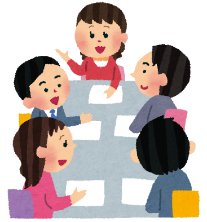 分会活動のてびき（2022年4月）無理のない範囲で、でも「おかしい」と思った事は「おかしい」と言える職場作りのためにやってほしいこと①【分会会議】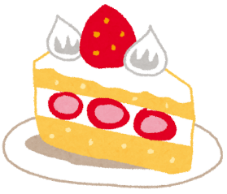 ・分会会議は、無理のない程度に、職場の状況にあわせて開催しましょう。話をする、愚痴を言い合うだけでもいいと思います。昼休みや、放課後でも・・・時間が合わない先生には、後日連絡でもいいと思います。中央委員会の報告や組合からの配布物があれば配りましょう。組合員からの要望をとりまとめ、職場改善につなげる…といったことがありますが、とにかく顔を合わせて明るく話し合いましょう。◎分会会議に、軽食補助　参加者一人あたり５００円までの補助があります。やってほしいこと②【懇親会】・分会懇親会をひらきましょう。楽しく食事をしながら、ゆっくり色んな話をする時間って必要だと思います。まだまだ、コロナ禍でなかなか実施が厳しいかと思いますが、可能なら飲食店でも、難しければ、弁当を注文して職場懇親会でも良いです。懇親会ついでに組合にも誘ってみましょう。懇親会、食事会の実施方法や、補助について相談があられる方は、本部にご連絡ください。◎学期に１度（年３回）の開催に、参加者一人あたり2,000円までの補助をします。未組合員も、３人分まで補助をします。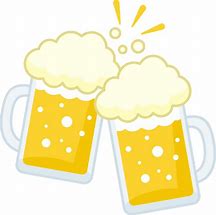 ◎スポーツイベント（年1回）の開催に、参加者一人あたり2,000円までの補助をします。未組合員も、３人分まで補助をします。スポーツイベントを実施される場合には、必ず全組合員にご周知をお願いします。☆分会会議、懇親会補助の申請の方法☆報告書に必要事項を記載し、領収証（レシート可）を添付して提出してください。報告はなるべく早めに（実施日より１～２週間程度で）お願いします。写真を撮ってメールやLINEでの連絡でも結構です。報告を把握し、職場からの声を要求につなげて行きたいと思います。代金は指定された口座へ送金します。また、分会会議・懇親会の様子写真や内容高教組新聞に投稿いただけたら、粗品を進呈します。分会会議、分会懇親会に、本部執行委員をぜひ呼んでください手土産を持って参加させていただきます☆【共済カフェ利用】直接お誘いいただける方は　　　　　　　　　　　　分会の様子や、要望などは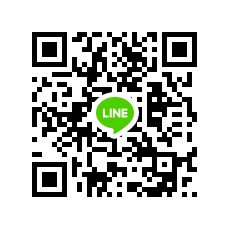 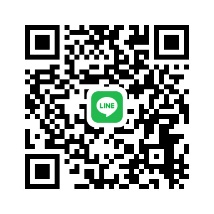 佐賀高教組　書記長　　　　　　　　　　　　　　　新聞等投稿用ｌｉｎｅ　　　　　　松尾　敏宏　　　　　　　　　　　　　　佐高教組なんでも投稿フォームまで　　　　　　　　　　　　　　　　　　　　　　　まで・組合員の休職・復職、年度途中の異動（退職）、慶弔がありましたら、高教組へ連絡をお願いします。・組合活動参加旅費（動員費）は、毎月25日に参加者の口座へ振り込みます。旅費明細を分会長・中央委員宛に送付しますので、個人明細を組合員へ配付し、分会で旅費補助を行っているところは、分会明細をご活用ください。　ザ・チャレンジ！①【組合加入の声かけ】どうやって誘ったらいいかわからない・・・そんな方のために！　→組合加入案内のグッズを準備しています。必要な方はご連絡ください。→働き方や組合について、アンケートによる対話シートをHPに掲載しています。ご活用下さい。でもなんで組合に誘わなきゃだめなの？→退任される先生や、新規採用者の組合加入率の低下により、今、組織率が低下し続けています。　運動や、交渉において「数は力」です。職場環境の改善、要求実現のために、組合に加入しようと誘ってみましょう。教職員の為のお得な共済があります！！→総合共済(月600円)は、誰でも加入できます。各種補助が備わっているのに、退職時には掛金相当額が給付されるたいへんお得な共済です。なぜこんなことができるのか！？組合を理解してもらうきっかけにしましょう。もし、既に組合員の方でも入ってない方いらっしゃいましたら、入らないと損ではないけど、得しそびれます。加入手続きは申請用紙を高教組へ送ってください。ザ・チャレンジ②【校長交渉】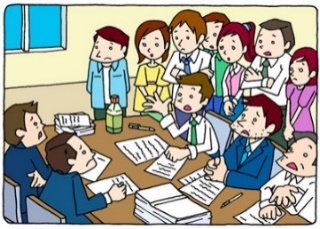 働き方に疑問を感じたら・・・→まずは、校長に分会役員としてあいさつにいきましょう。→従来から、「四点確認」という活動をおこなってきました。憲法をはじめ、関連する法令を遵守した学校運営をおこなうこと職員会議を校務運営の中心におき、全職員の意見を尊重し、民主的な運営をおこなうこと生徒の学力向上、民主的人格完成等を全職員と一致団結して、その解決に努力すること職場における労働慣行を尊重すること→職場要求を伝えることも、校長交渉の大事な活動です。　　人事異動の時期には、重点人事異動の対象となる組合員のために、校長交渉をおこないます。・職場で困ったことがあったら、本部に遠慮なく連絡をしてください。おまけ【共済カフェ】共済や保険って内容がよくわからないし、忙しくて考える暇がない・・・そんな声にお応えして、本部担当者がケーキ持参で職場に伺います(人数分)。共済のことを「じっくり・気軽に」お話しします。職場内で呼びかけ、日時と場所、ケーキの個数が決まったら、高教組に連絡してください。ひとこと挨拶だけでも、何かしゃべってくれでもいいです。学校へ行きます！◎組合活動への参加のお願い◎・日々、公務でご多忙かと存じます。なんなら土日だって部活もあるし、部活のない時ぐらいは家でゆっくりさせてほしい、家族との時間に…自分の趣味の時間に使いたい。そう思われる方もいらっしゃると思います。無理はされないで下さい・・・と言いたいところですが、要求実現の為にみんなで声をあげませんか？【組合の会議】　※おもに中央委員に出席を求めるもの・開催予定日　・中央委員会：　４月1６日（土）、１０月８日（土）、２月１８日（土）・定期大会：　６月１１日（土）・人事対策委員会：１２月１０日（土）、２月1８日（土）・その他、緊急に対応が必要なときに、代表者会議を開く場合があります。・都合のつかないときは、代理の方を立てていただいてもかまいません。・どなたも参加できないときは、必ず委任状を提出してください。（会の成立のため）【県教委交渉】　※どなたでもご参加いただけます。職場要求・専門部要求を訴え、改善させるために、多数の参加をお願いします。・時期：５月末～６月初旬（１回）、１０月末～１２月（２～３回程度）・内容：賃金、権利、労働条件、定数について。執行部だけでなく、参加者も直接訴えることができます。平日の午後に開催されることが多いです。参加は職務免除扱いとなります。【行事の参加案内】・組合では様々な行事（教育講演会、組合学習会、全国学習交流集会）やイベント（スポーツ大会、文化行事）が準備されています。行事案内を分会に送りますので、組合員に紹介して下さい。また、組合の先生方と一緒に、やってみたい事がある先生がいらっしゃいましたら、ご相談ください。ホームページへの掲載も随時おこなっていきます。（※申込〆切を過ぎていても、すべり込みできる場合があります。）【分会内連絡体制・環境整備】・職員室などに、組合専用の掲示板や組合専用の回収BOXはあるますか？　「ない」という分会があれば、本部に相談ください。希望されるものを準備します。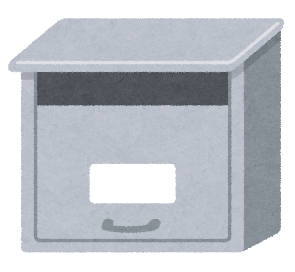 ・新聞配布　高教組新聞を発行します（毎月１回）。分会長・中央委員宛で郵送します。新聞には、個人向けの各種チラシ・案内・署名を同封することもあります。・署名・アンケート・各種調査の集約　これらは、要求や交渉の際に貴重な根拠・資料となります。配布・回覧方法を確立し、期限内の回収・提出にご協力ください。返信用封筒をその都度同封しますので、ご利用ください。アンケートや調査の「集計」は本部で行います。組合の補助・支援一覧各補助申請については、「佐高教組」ホームページの「ダウンロード」より申請用紙を取得してください。また、加入申請書、組合声かけアンケートの様式等もダウンロードが可能ですので是非ご利用ください。ホームページアドレス　http://sakoukyoso.s1008.xrea.com/　【申請できる補助】※正規職員と1,500円組合員で区別し、1,500円組合員は納付額を半額とします。【分会活動支援】※粗品の例……ＱＵＯカード、菓子詰め合わせ、コーヒーセット等※分会活動を新聞に投稿していただいた方に、粗品を準備します。※共済事務手数料分配金を各分会に分配します（共済契約数に応じた金額）。加入促進に活用ください。※分会費を給与引き去りしている場合、手数料がかかります。各分会で確認してください。※未組合員を誘った場合の補助制度については今後も検討を続け、より効果的な制度を目指します。各分会からのご意見・アイデアを募ります。【その他の支援】全教共済の補助・支援一覧共済は、一般的な保険と違ってみんなでお金を出し合って、仲間どうし（全国の教職員のみなさん）で助け合う仕組みです。営利目的で運営していない為、大変お安くご加入できます。【総合共済】　（掛金月々600円退職時には退職給付金で掛金相当額が給付されます）【おうちの共済】　近年、増加する自然災害のリスクにしっかり備える共済です。【教職員賠償責任共済】　業務中の事故に関わる損害賠償請求に対し、初期相談から迅速に対応し、解決を目指します。(月々１１０円)【くらしの賠償責任共済】　日常生活の偶然の事故に。国内無制限、国外１億円の補償（月々１４０円）【生命共済】　万一、病気やケガで障害が残った場合にも安心の給付。【医療共済】　コロナウイルス（陽性）によるホテル・自宅療養にも給付。【傷害共済】　「入院・通院型」と「通院型」があります。国内外のケガを幅広く補償します。【年金共済】　若い人にぜひ入ってほしい。コツコツと積立てて、退職後の安心に。その他、詳しい内容や資料については、別添の資料をご覧ください。是非、ご検討をよろしくお願いします。お問い合わせは、TEL　0952－30－0885　まで　４号議案　　2022年度　4-6月暫定予算（案）※2021年度決算、2022年度予算案は６月定期大会で正式な報告を行います。　5号議案　　　　その他議案                        役員候補者氏名投票者総数（イ）有効投票数得票数（信任)反対票数（不信任）無効票数(ｲ)×1/2 の数永尾　実49649649141248馬場﨑　誠一郎49649649411248松尾　敏宏49649649240248若芝　　亮49649649510248川﨑　秀樹49649649330248坂本　由利子49649649600248田口　弘毅49649649510248山口　忠次49649649510248力武　淳也49649649510248田中　良尚49649649510248吉田　さつき49649649600248役職名氏　　名備　考所　属執行委員長永尾　実専　従非在籍副執行委員長馬場﨑　誠一郎非専従城南中学校書記長松尾　敏宏専　従唐津南高校書記次長若芝　亮非専従伊万里実業高等学校（商・定）執行委員川崎　秀樹非専従鳥栖工業高等学校（定）執行委員坂本由利子非専従金立特別支援学校執行委員田口　弘毅非専従伊万里特別支援学校執行委員山口　忠次非専従白石高等学校　商業科CP執行委員力武　淳也非専従中原特別支援学校監査委員田中　良尚非専従鳥栖商業高等学校監査委員吉田　さつき非専従中原特別支援学校専従役員専従役員非専従役員書記書記業務内容総務松尾永尾田口田中古川水田活動方針の検討、会議資料作成文書受付、発送、管理、連絡調整財政永尾松尾馬場﨑、力武田中経理、決算法制永尾松尾若芝、山口田中県教委交渉、折衝、要求取りまとめ全教調査対応、資料整理教育財政永尾松尾馬場﨑田中教育予算拡充の運動、定数要求教育文化永尾松尾若芝、坂本田中（全国）教育のつどい、学習交流集会（佐賀）講演会、学習会など組織松尾永尾山口、田口田中古川水田加入促進、脱退防止。組合員名簿管理。毎月全教報告。情宣松尾永尾全員田中古川水田新聞作成・発送、ホームページ更新他団体共同永尾松尾川崎、力武田中古川県労連、地区労、原水協、母親大会その他全教共済永尾松尾坂本、川﨑古川田中水田給付申請、個別対応、発送業務分会訪問・集いあい活動書　記田中　龍一郎、古川　弘美、水田　恵（火・木曜　勤務）佐賀中央メーデー11：00～まちかど広場集会・リレートーク三神地区メーデー14：00～鳥栖駅前宣伝行動杵藤地区メーデー14：00～ゆめタウン武雄前宣伝行動唐松地区メーデー検討中会議名・活動等日時・時期等おもな議題・内容等【定期大会】第12９回６月１１日（土）（10:00～17:00）活動方針、予算の確定【中央委員会】(基本10:00～12:30)原則中央委員が参加(代理も可)①第721回拡大４月１６日（土）②第722回１０月　８日（土）秋季交渉に向けて、人事、役職評価③第723回２月１８日（土）次年度役員選挙【人事対策委員会】①第1回１２月１０日（土）方針の確認、重点希望の承認②第2回２月１８日（土）苦情処理、情報交換【県教委交渉】春闘要求交渉６月　３日（金）民間春闘との連携秋季交渉①１０月下旬賃金確定交渉①　秋季交渉②１１月中旬賃金確定交渉②　秋季交渉③１２月定数要求、各課交渉【分会への発送物】佐高教新聞毎月1回（１５日）発行月刊クレスコ毎月初め１冊送付分会への配布物を同封することが多い。すぐに開封して確認ください。新聞全教毎月１５日発行全教より分会へ直接送付されます。【署名・要求アンケート】①えがお署名春（４～６月）教職員定数増要求②教育全国署名秋少人数学級の要求③教職員要求アンケート秋結果を交渉にも活用④高校生就職内定・実態調査11月・２月おもに実業系高校に協力を依頼【専門部活動】委員会・定期大会（総会）４月～８月日程等は本部と連携をはかる。学習会・交流集会　随時全教 専門部代表者会議随時全教 専門部学習交流会随時（夏季、冬季）全教 中四九ﾌﾞﾛｯｸ会議随時全教 中四九ﾌﾞﾛｯｸ交流集会随時【全教の諸活動】　教育のつどい８月中旬全国教職員学習交流集会11月１９日・２０日（東京）TANE！３月　４日・５日青年の学習交流集会。ぜひ参加を。【県内の共同活動】メーデー集会（県労連）5月1日（日）県内各所平和行進（原水協）7月５日～７月１1日原水爆禁止世界大会（原水協）8月6日・9日広島・長崎母親大会（実行委員会）秋（10月）春闘討論集会（県労連）２月春闘に向けて項　　目給　付　額備　　考結婚祝い金5,000円出産給付金5,000円男性組合員も対象とする進学・就職祝い金5,000円対象年齢＝18歳退職祝い金10,000円正規職員のみ、通算1回傷病お見舞い金10,000円連続10日以上（同一疾病年度１回）項　　目金　額　等備　　考分会会議軽食補助上限500円×参加人数まで月　１　回まで分会懇親会補助上限2,000円×参加人数まで年　３　回まで。（未組も３人まで補助可）分会レクレーション補助上限2,000円×参加人数まで年　１　回まで。（未組も３人まで補助可。全分会員に呼びかけたレクに限る。）総合共済への加入・声かけアンケートを使用して、加入促進をした人に粗品進呈。・新規加入者本人に粗品進呈。・声かけアンケートを使用して、加入促進をした人に粗品進呈。・新規加入者本人に粗品進呈。項　　目金　額　等備　　考無料法律相談同一案件につき初回の1回分。私事に関することでも可。職務や組合運動に関わる相談内容で、本部役員同席の場合等は２回目以降も可。同一案件につき初回の1回分。私事に関することでも可。職務や組合運動に関わる相談内容で、本部役員同席の場合等は２回目以降も可。死亡弔慰金20,000円・生花・弔電本人のみ車検サポート（指定業者）対象：自動車共済に加入している人ＱＵＯカード（1,000円分）納車時に業者から受け取る項　　目給　付　額備　　考結婚祝い金10,000円出産給付金5,000円結婚記念日20,000円満15年、25年、35年のいずれかクリスタル給付20,000円加入歴10年以上40歳以上独身傷病見舞金10,000円病気欠勤連続30日以上火災見舞金10,000円～100,000円全焼・半焼・部分焼で区分自然災害見舞金10,000円～100,000円全壊・半壊・部分壊で区分災害見舞金5,000円救助法適用見舞金死亡見舞金10,000円～100,000円本人・配偶者・子・親で区分退職・退会給付掛金の総額退職または死亡による退会【一般会計】【一般会計】【一般会計】【一般会計】収入の部収入の部収入の部収入の部科目科目科目科目2021年度
予算案2021年度
決算2022年度
4-6月暫定予算案備考繰越金繰越金繰越金繰越金4,160,3804,112,8702,783,042組合費組合費組合費組合費33,000,00033,201,0527,500,000雑収入雑収入雑収入雑収入150,000326,094100,000利用分量配当金利用分量配当金利用分量配当金利用分量配当金150,000209,6940特別会計より繰入特別会計より繰入特別会計より繰入特別会計より繰入1,000,00000弘済会助成金弘済会助成金弘済会助成金弘済会助成金250,000253,0000地方闘争強化資金地方闘争強化資金地方闘争強化資金地方闘争強化資金2,000,0002,100,000450,000全教旅費全教旅費全教旅費全教旅費100,000585,520120,000加入促進費加入促進費加入促進費加入促進費1,200,0001,092,4170　合　　計　　合　　計　　合　　計　　合　　計　42,010,38041,880,64710,953,042支出の部支出の部支出の部支出の部款項目目2021年度
予算案2021年度
決算2022年度
4-6月暫定予算案備考会議費会議費会議費会議費550,000538,108200,000会議費会議費大　会　費140,000108,810100,000会議費会議費中央委員会費240,000300,58070,000会議費会議費執行委員会費60,00056,21020,000会議費会議費監査委員会費30,00010,15410,000会議費会議費選管委員会30,00012,3740会議費会議費その他会議50,00049,9800専門部費専門部費専門部費専門部費1,600,000715,033324,000各専門部費各専門部費青年部費150,00015,24020,000各専門部費各専門部費女性部費150,000115,61080,000各専門部費各専門部費壮年部費150,000010,000各専門部費各専門部費事務職員部費50,00002,000各専門部費各専門部費現業部150,00069,98640,000各専門部費各専門部費実教部費200,000115,83840,000各専門部費各専門部費定通部費150,000170,94340,000各専門部費各専門部費障害児学校部費150,00029,28440,000各専門部費各専門部費養護部費250,000187,27240,000各専門部費各専門部費臨時教職員部150,0008,44010,000各専門部費各専門部費栄養職員部50,0002,4202,000闘争費闘争費闘争費闘争費5,040,0004,134,3061,220,000闘争費闘争費闘争費800,000176,126200,000闘争費闘争費顧問弁護料200,002200,002200,002闘争費闘争費組織拡大強化4,000,0003,758,178800,000闘争費闘争費その他39,998019,998福利厚生費福利厚生費福利厚生費福利厚生費400,000468,90080,000医療費支援医療費支援医療費支援000各種サポート各種サポート各種サポート400,000468,90080,000共闘費共闘費共闘費共闘費5,653,0005,565,6971,352,000全教会議費全教会議費全教会議費98,000437,400102,000全教大会4,0004,5600全教中央委員会4,0003,0002,000全教各部会80,000429,840100,000その他10,00000全国教研全国教研全国教研20,0008,1400中四九ブロック諸会議中四九ブロック諸会議中四九ブロック諸会議305,00000会議費5,00000体育会300,00000共闘負担金共闘負担金共闘負担金5,230,0005,120,1571,250,000経常負担金5,200,0005,120,1571,250,000臨時負担金30,00000その他000事業費事業費事業費事業費310,000160,19090,000情宣費情宣費情宣費140,000111,57040,000教育文化費教育文化費教育文化費110,00015,62030,000教育活動推進費80,00015,62020,000その他30,000010,000無料法律相談費無料法律相談費無料法律相談費60,00033,00020,000書記局費書記局費書記局費書記局費25,910,00025,215,3716,560,000役員費役員費役員費13,080,00012,880,5263,330,000専給費10,100,0009,960,1122,600,000役員調査行動費1,300,0001,238,840300,000共済組合費1,650,0001,651,526400,000傷害保険30,00030,04830,000書記費書記費書記費9,500,0009,220,1582,400,000書記給費7,700,0007,445,2232,000,000保険費1,800,0001,774,935400,000印刷費印刷費印刷費450,000574,974200,000通信費通信費通信費800,000791,079200,000図書費図書費図書費300,000238,47870,000庶務費庶務費庶務費750,000595,641140,000備品費100,000148,2580消耗品費400,000284,462100,000団体交際費30,00010,00020,000街宣車維持費220,000152,92120,000書記局厚生費書記局厚生費書記局厚生費70,00073,63010,000書記局雑費書記局雑費書記局雑費10,00017,0045,000手数料手数料手数料50,00028,4995,000電算処理費電算処理費電算処理費900,000795,382200,000準備金準備金準備金準備金2,300,0002,300,000580,000償却積立金償却積立金償却積立金200,000200,00050,000退職積立金退職積立金退職積立金2,000,0002,000,000500,000７０周年積立金７０周年積立金７０周年積立金100,000100,00030,000予備費予備費予備費予備費247,3800547,042合　　計　合　　計　合　　計　合　　計　42,010,38039,097,60510,953,042【特別会計】（支出を予定している会計分野）全教組合費【特別会計】（支出を予定している会計分野）全教組合費【特別会計】（支出を予定している会計分野）全教組合費【特別会計】（支出を予定している会計分野）全教組合費【特別会計】（支出を予定している会計分野）全教組合費収入の部収入の部収入の部収入の部支出の部支出の部支出の部支出の部項目2021年度
予算2021年度
決算2022年度
4-6月暫定予算案項目2021年度
予算2021年度
決算2022年度
4-6月暫定予算案普通預金　繰越659,201659,201779,026全教組合費12,177,00011,880,0002,500,000定期預金　繰越13,000,00013,000,00012,500,260予備費530,2060779,031普通預金　充当500,000500,0000普通預金　繰越0779,0260組合費11,548,00011,499,8192,500,000定期預金　繰越13,001,30013,000,26012,500,260普通預金　利息565定期預金　利息1,3002600合計25,708,50625,659,28615,779,291合計25,708,50625,659,28615,779,291※　組合費：360円＋本俸×4/1000×人数※　組合費：360円＋本俸×4/1000×人数※　組合費：360円＋本俸×4/1000×人数※　組合費：360円＋本俸×4/1000×人数※　全教組合費　1980円×登録人数※　全教組合費　1980円×登録人数※　全教組合費　1980円×登録人数※　全教組合費　1980円×登録人数会館維持費会館維持費会館維持費会館維持費会館維持費収入の部収入の部収入の部収入の部支出の部支出の部支出の部支出の部項目2021年度
予算2021年度
決算2022年度
4-6月暫定予算案項目2021年度
予算2021年度
決算2022年度
4-6月暫定予算案前期繰越金295,114295,114376,855書記局維持費1,750,0001,651,689400,000組合費2,354,0002,345,517500,000警備委託料26,19026,1907,000普通預金　利息5140会館寄付金1,500,0001,481,3000特別会計繰入1,000,0001,000,000火災保険6,3006,3006,300予備費366,629463,555次年度繰越金475,166合計3,649,1193,640,645876,855合計3,649,1193,640,645876,855※　組合費：本俸×1/1000×人数※　組合費：本俸×1/1000×人数※　組合費：本俸×1/1000×人数※　組合費：本俸×1/1000×人数※　書記局維持費は共済会と費用按分。※　書記局維持費は共済会と費用按分。※　書記局維持費は共済会と費用按分。※　書記局維持費は共済会と費用按分。